Soutien à la mobilité et au séjour pour des projets de coopération entre Wallonie-Bruxelles et le Québec.Ce soutien est ouvert à différents organismes tels que les ASBL, les établissements d’enseignement supérieur reconnus par la Fédération Wallonie-Bruxelles, les laboratoires de recherche, les opérateurs, les startups, dans le champ des compétences de la Wallonie, la Fédération Wallonie-Bruxelles et la Cocof.Notre soutienPrésentation du soutienQuel est le soutien ?Nous (Wallonie-Bruxelles international – WBI) soutenons des projets de coopération entre un porteur de projet en Wallonie ou à Bruxelles et un porteur de projet au Québec.Ces projets de coopération peuvent concerner différents axes prioritaires et doivent engendrer des retombées favorables pour la Wallonie, la Fédération Wallonie-Bruxelles, la Cocof et le Québec.Quels sont les objectifs du soutien ?Les objectifs généraux et spécifiques de la coopération entre les entités de la Wallonie, de la Fédération Wallonie-Bruxelles et de la Cocof sont :de promouvoir ses intérêts et de valoriser ses compétences;en consolidant la diversité culturelle;en assurant la promotion de son expertise dans différents secteurs;en développant l’expérience professionnelle des jeunes et la formation tout au long de la vie ;de soutenir les projets des intervenants de Wallonie Bruxelles dans la mesure où ils concourent au développement de la société et spécialement à celui de l’emploi ;de soutenir l’internationalisation des opérateurs en valorisant Wallonie Bruxelles comme espace de dynamisme culturel, scientifique et économique;Quel est le contexte du soutien ?Depuis mars 1999, un accord de coopération et une déclaration commune de coopération Wallonie-Bruxelles/Québec lient le Gouvernement du Québec à la Région wallonne, la Communauté française de Belgique et la Commission communautaire française de la Région de Bruxelles-Capitale (Cocof). Le champ de cet accord couvre l’ensemble des compétences des entités citées (les Entités).Dans ce cadre, les Entités soutiennent et développent une coopération riche et diversifiée. Tous les 2 ans, après un appel à projets, une réunion de la Commission mixte permanente (CMP) Wallonie Bruxelles/Québec permet d’établir un programme de coopérations, choisies bilatéralement sur base d’un classement des jurys.Durée du soutienNotre soutien s’étend du 1er septembre 2024 au 31 août 2026.Votre projetAxes prioritaires de votre projetSoutien aux jeunes pousses/ startupsLe programme de coopération propose un soutien aux entreprises en démarrage/ « startups » dans le but de stimuler l’entrepreneuriat innovant, favoriser la croissance et l’accès aux marchés étrangers des startups de Wallonie et du Québec.Durée de votre projetSi vous le souhaitez, votre projet peut se poursuivre au-delà de la durée de notre soutien.Lieu de votre projetVotre projet doit se développer en Wallonie-Bruxelles et concerner un partenaire situé dans la province de Québec. Les conditionsConditions de recevabilitéA quelles conditions de recevabilité devez-vous répondre ?Vous devez être situé en Wallonie ou à Bruxelles (dans les compétences de la FWB ou de la Cocof) ;Vous devez aussi être reconnu par les Entités ;Vous devez être une école d’enseignement supérieur (EES) reconnue par la Fédération Wallonie-Bruxelles- Québec.A quelles conditions doit répondre votre partenaire ? Votre partenaire québécois doit répondre aux conditions de recevabilité indiquées par le Ministère des Relations Internationales et de la Francophonie du Québec (MRIF).Pour plus d’informations, contactez l’adresse suivante :  Quebec.WallonieBruxelles@mri.gouv.qc.ca A quelles conditions de recevabilité doit répondre votre projet ?Votre projet doit : Être co-déposé : vous devez nous adresser votre demande et votre partenaire doit adresser sa demande au MRIF ;Favoriser les échanges à long terme entre Wallonie-Bruxelles et le Québec ;Produire des retombées tangibles et mutuellement bénéfiques pour vous et votre partenaire ;Produire des retombées à court ou moyen terme pour Wallonie-Bruxelles et favoriser les échanges à long terme entre Wallonie-Bruxelles et le Québec.Pour le volet entreprises en démarrage/startups : La startup doit être soutenue par un incubateur wallon ou reconnu par la Fédération Wallonie-Bruxelles. Une lettre de soutien de l’incubateur devra être déposée en même temps que le dossier de candidature;La startup doit avoir un incubateur d’accueil au Québec lors de sa mission. Une lettre d’accueil de l’incubateur devra être déposée en même temps que le dossier de candidature;La startup doit planifier minimalement une mission au Québec.Critères de sélectionComment est évalué votre partenaire ? Votre partenaire québécois est évalué selon les conditions d’évaluation du MRIF. Pour plus d’informations, contacter l’adresse suivante :  Quebec.WallonieBruxelles@mri.gouv.qc.ca 	Comment est évaluée votre coopération ? Les projets soumis seront évalués selon ces critères :Pertinence du projet soumis au regard des objectifs et des secteurs prioritaires de la coopération, ainsi que des priorités gouvernementales;Adéquation entre les objectifs poursuivis et les résultats attendus, pertinence de la démarche;Nouveauté de la collaboration et aspect novateur du projet proposé;Réalisme des objectifs du projet au regard du plan de travail et de l’échéancier soumis;Qualité des équipes, des porteurs de projets;Qualité du montage financier;Retombées attendues pour l’opérateur, pour Wallonie-Bruxelles et pour la coopération Québec/Wallonie-Bruxelles;Potentiel de pérennisation du projet et création ou consolidation de partenariats et de réseaux;Visibilité prévue et mise en valeur du projet et des résultats (parution d’articles, colloques, conférences);Rayonnement de Wallonie-Bruxelles à l’international;Cohésion des activités et des étapes de réalisation;Prise en considération des principes de développement durable des gouvernements respectifs.Critères spécifiques par secteurs d’activités Pour le secteur de l’économie et recherche et innovationApport du ou des partenaires et complémentarité de l’expertise;Potentiel d’extension de la collaboration bilatérale à des programmes internationaux (ex : programme Horizon Europe, programme Eureka/ Eurostars, partenariats européens de type ERA-NET, etc.).Comment votre projet est-il évalué ?Votre projet est évalué en fonction de/du : Sa clarté ; Son caractère particulièrement innovant, structurant et en lien avec l’avenir et le développement de nos sociétés ; Le réalisme et la qualité de votre plan de travail ; L’efficacité et la pertinence de vos actions prévues ; La valorisation possible de vos résultats et des retombées prévisibles ; La rigueur de votre plan financier ; La pertinence des objectifs visés.  Pour les projets en matière scientifique, nous privilégions : Le développement de la recherche avec une valorisation menant vers la recherche appliquée ou de développement économique ; Les projets de recherche d’envergure et structurants.ExclusionsVotre projet ne peut pas : Concerner la solidarité internationale ; Être de nature individuelle ou unilatérale, comme les tournées de spectacle.La subventionSubventionNB Le soutien pour les Starts up est détaillé dans le formulaire spécifique pour les Start upQuelle subvention ?Le soutien est une intervention partielle dans les frais de : Déplacements au Québec ;Séjour au Québec ;Rencontres virtuelles.Les frais de déplacement au Québec comprennent : Les billets d’avion en classe économique ; L’autorisation de voyage électronique (AVE) et les frais de PCR ; Les frais allers-retours de transfert domicile / hôtel – aéroport.Les frais de séjour comprennent : Les frais de logement ; Les frais de repas/ boissons, le frais de transport hormis les transferts aéroport, les communications téléphoniques et le Data, à concurrence de 100 € par jour maximum.Ces frais doivent servir à se rendre au Québec et sont plafonnés à 1.750 €/ déplacementLes frais de rencontres virtuelles comprennent : L’organisation de webinaires, l’enregistrement, la traduction ou la diffusion de capsules vidéo ou de cours en ligne ;Autres frais pouvant également être pris en charge :Frais pour l’organisation d’événements (sauf achat de matériel);Frais de promotion, de publications, de traduction ou de communications.Quel est le montant de la subvention ?Chaque Entité finance (partiellement) l’envoi de son ressortissant. Pour votre organisme Nous intervenons dans vos frais pour un montant de 1.750€ maximum par mission En fonction de la qualité de votre projet et de votre demande, nous pouvons intervenir pour un montant global de 7.000€ maximum à répartir en fonction des frais à rencontrer (mobilité ou rencontres virtuelles).Pour votre partenaire québécoisLe MRIF prend en charge les frais de votre partenaire québécois selon ses propres modalités.Pour plus d’informations, contacter l’adresse suivante : Quebec.WallonieBruxelles@mri.gouv.qc.caQui est le bénéficiaire de la subvention ?Nous remboursons auprès de votre organisme les frais mentionnés dans ce formulaire, exclusivement.Il ne sera pas possible de financer l’accueil de votre partenaire en Wallonie-Bruxelles.Les frais de mission en Wallonie ou à Bruxelles de votre partenaire québécois sont eux, pris en charge par le MRIF.Pour plus d’informations, contacter l’adresse suivante :Quebec.WallonieBruxelles@mri.gouv.qc.caQuels points d’attention ? Le projet peut bénéficier de financements complémentaires d’autres organismes. Mais les frais que nous prenons en charge ne peuvent pas être assurés par d’autres organismes.Pour bénéficier de notre soutien, il est impératif d’avoir reçu la subvention avant votre départ au Québec.Modalités de paiementSi votre projet est retenu, une première tranche de 75 % de la subvention accordée vous est automatiquement versée avant votre premier déplacement au Québec.Le reste de la subvention vous est payé à la fin de l’ensemble des missions, sur base du dossier comptable complet et d’un rapport d’activité final.Les modalités précises vous seront expliquées si le soutien vous est accordé.Votre demandeProcédure d’introduction de votre demandeA quelle date introduire votre demande ?Vous et votre partenaire devez introduire votre demande au plus tard, le 31 mars 2024 à 23h59. Comment devez-vous envoyer votre projet ?Vous devez nous envoyer votre projet :En copie avancée par courriel, sous format word exclusivement à l’attention de Caroline Diop @: c.diop@wbi.bePar courrier postal, signé en original par le ou la responsable de l’organisme à l’attention de Vinciane Périn- Direction des Relations bilatérales- WBI , Place Sainctelette, 2 à 1080 Bruxelles.Votre partenaire doit envoyer son projet selon les modalités du MRIFLes informations sont disponibles au lien suivant : http://www.mrif.gouv.qc.ca/fr/appels-a-projets/belgique/wallonie   Dans quelle langue devez-vous introduire votre demande ?Vous devez compléter les champs libres du formulaire de demande en français. Pour les EES, les documents doivent être signés par le Rectorat ou la Direction et transmis via les bureaux des Relations internationales, selon le règlement interne en vigueur au sein de l’EES.Pour les startups :La startup doit être soutenue par un incubateur wallon ou reconnu par la Fédération Wallonie-Bruxelles. Une lettre de soutien de l’incubateur devra être déposée en même temps que le dossier de candidature ;La startup doit avoir un incubateur d’accueil au Québec lors de sa mission. Une lettre d’accueil de l’incubateur devra être déposée en même temps que le dossier de candidature;Votre partenaire Votre partenaire doit respecter la procédure de demande imposée par le MRIF.Pour plus d’informations, contacter l’adresse suivante : Quebec.WallonieBruxelles@mri.gouv.caPoints d’attentionLa rédaction du formulaire peut être partiellement commune sauf en ce qui concerne les retombées attendues. Seul le formulaire WBI doit être utilisé pour l’opérateur de Wallonie-Bruxelles .Notre décisionModalités de la décisionNotre décision se déroule en 2 étapes l’une après l’autre : La soumission à un jury ;La sélection par la CMP Wallonie-Bruxelles/Québec lors d’une réunion bilatérale, le 26 juin 2024.Personnes en charge de la sélectionVotre sélection est effectuée par : Un jury composé d’experts extérieurs ; La CMP Wallonie-Bruxelles/Québec composée des membres des administrations de Wallonie-Bruxelles et du Québec.Communication de la décisionNous vous informons de notre décision par courriel, dans le mois qui suit la réunion de la CMP Wallonie Bruxelles/Québec.Et si le soutien est accordé ?Comment allez-vous recevoir le soutien ?Une première tranche de 75 % de la somme octroyée sera versée automatiquement sur le compte bancaire du bénéficiaire de la subvention.Le solde de 25 % sera remboursé sur la base de l’envoi par courrier postal, de la déclaration de créance finale, pièces justificatives et rapport d’activités.Quelles sont vos obligations ? Utiliser la subvention pour couvrir les frais de mobilité et séjourLa subvention est destinée à couvrir vos frais de déplacement au Québec, vos frais de séjour et vos frais liés aux rencontres virtuelles avec votre partenaire.Seules les dépenses réalisées pendant la période d’éligibilité seront couvertes. La période d’éligibilité est mentionnée dans l’arrêté ministériel de subvention.Envoyer les déclarations de créance Pour le solde, vous devez envoyer par courrier postal : La déclaration de créance;La déclaration sur l’honneur de la conformité des justificatifs ;Les preuves de paiement hormis pour les frais de subsistanceLe rapport de fin de projet.	Le tout doit être envoyé en original et sous pli postal à cette adresse : Madame Pascale Delcomminette, administratrice générale -WBIPlace Sainctelette, 2 B – 1080 Bruxelles Conserver les documents et preuves de paiement originaux Les frais de mobilité ;Billet d’avion en classe économiqueUne facture classique d’agence de voyage originaleOUUne confirmation de réservation de billet d’avion accompagnée d’une preuve de paiement (copie d’extrait de compte bancaire ou décompte de carte de crédit) par la personne ou l’organisme bénéficiaire de la subvention.Autorisation de voyage électronique (A.V.E.) ;Le document de validation de l’AVE avec la copie du décompte de carte de crédit des 7$ CADTransferts domicile/aéroport aller-retour et parking ;Les tickets originaux (date et montant total). En cas d’utilisation d’un véhicule privé, le remboursement est fixé à 0,4269 Eur/kmTransports au Canada ;Les frais de transport A/R entre l’aéroport et le lieu de résidence Eventuellement les transferts entre villes si prévu dans le projetLe logement ;Une facture d’hôtel originaleou La confirmation de la réservation avec la preuve du paiement (extrait de compte ou décompte visa) par la personne ou l’organisme bénéficiaire de la subventionLes frais de séjour : octroi d’un per diem par jour de présence effective sur le territoire ;Les frais de rencontres virtuelles : l’organisation de webinaires, l’enregistrement, la traduction ou la diffusion de capsules vidéo ou de cours en ligne ;Les autres frais admissibles : frais pour l’organisation d’événements (sauf achat de matériel), frais de promotion, de publications, de traduction ou de communications.Pour l’ensemble de ces frais, vous devez fournir un récapitulatif de décompte. Les pièces seront numérotées et collées pour faciliter le scan. Pour justifier le taux de change, vous pouvez utiliser la carte de crédit ou convertir les sommes via le site www.oanda.com. La conversion se fait au taux du jour qui figure sur la facture ou le ticket.Faire un rapport de fin de projetUn modèle de rapport vous sera communiqué.Indiquer la mention de soutien WBITout document rendu public relatif à votre activité doit porter la mention : « Avec le soutien de Wallonie-Bruxelles International »La date finale Vous devez envoyer tous les documents au plus tard à la date mentionnée dans la subvention.Le délai doit impérativement être respecté afin que nous puissions clôturer le dossier avant le terme de la subvention.Informations pratiquesVous devez disposer d’un passeport dont la date de validité sera de un jour après retour en Belgique.Si vous êtes Belge, normalement vous n’avez pas besoin d’un visa pour séjourner ou transiter au Canada. Mais dans certaines situations, les Belges ont tout de même besoin d’un permis ou d’un visa. Attention, si vous passez par le territoire américain, vous aurez besoin d’un ESTA.Pour connaitre ces situations, consultez le site de l’Ambassade du Canada en Belgique.Si vous êtes d’une autre nationalité, vous devez consulter le site de l’Ambassade du Canada en Belgique pour connaitre les démarches à suivre.ContactLa priorité sera accordée aux projets en lien avec les secteurs ciblés suivants, sans toutefois exclure les projets porteurs qui concerneraient d’autres secteurs. Les projets ayant une dimension numérique ou un accent mis sur l’égalité des genres recevront une attention particulière.Économie, recherche et innovation :Coopération universitaireGestion des chaines d’approvisionnement Intelligence artificielleIndustrie 4.0CybersécuritéEnvironnement :BiodiversitéMobilité durableÉnergie propreÉco-constructionCulture :Créativité numériqueDomaine du livreMusique : francophone (chanson, slam, hip-hop, rock, pop ou électro), jazz et classiqueArts de la scène : humour, théâtre, cirque et danseRemarque :  Les projets ayant une dimension favorisant la découvrabilité des contenus culturels ou s’inscrivant dans la durabilité, recevront une attention particulière.Éducation, enseignement supérieur et formation professionnelle :Réussite éducative Intégration des élèves ayant des besoins particuliers Éducation à la vie affective et sexuelle. Lutte contre la cyberintimidation et le harcèlementFormation professionnelleValorisation de la profession enseignanteÉducation numériqueEnjeux de santé et de société :Sciences de la vieServices sociauxSoins à domicile et autonomisation de la personne Santé mentale Numérique en santé Sport et Saines habitudes de vie (consommation, offre de produits sains, modes de vie)Wallonie-Bruxelles InternationalDirection des Relations bilatérales/ Département Amérique du NordWallonie-Bruxelles InternationalDirection des Relations bilatérales/ Département Amérique du NordCaroline DIOP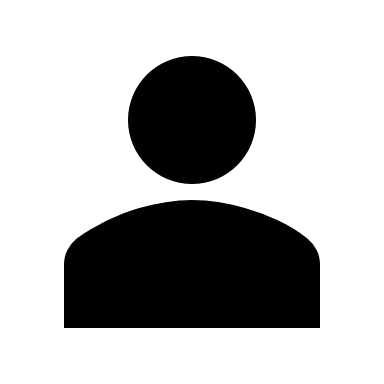 Didier DE LEEUWVinciane PÉRIN02/421.82.85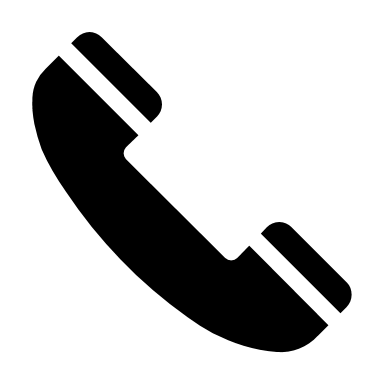 02/421.83.2002/421.86.26Place Sainctelette, 2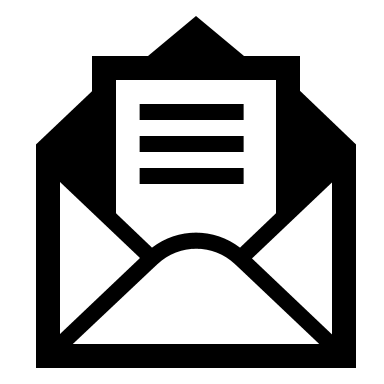 B - 1080 BruxellesBelgique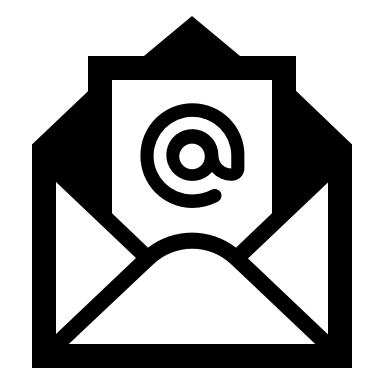 c.diop@wbi.bed.deleeuw@wbi.bev.perin@wbi.be